Задание:Пользуясь лекционным материалом записать в тетрадь теоремы и доказательства с рисунками. Дату ставить 24.04.2020.  (Фото лекции присылать обязательно!!! ) до 25 апреляДАТУ СТАВИТЬ ОБЯЗАТЕЛЬНО!!! Прислать на е-мейл (вайбер) до 25 апреля фото тетрадей с ответами на следующие задания: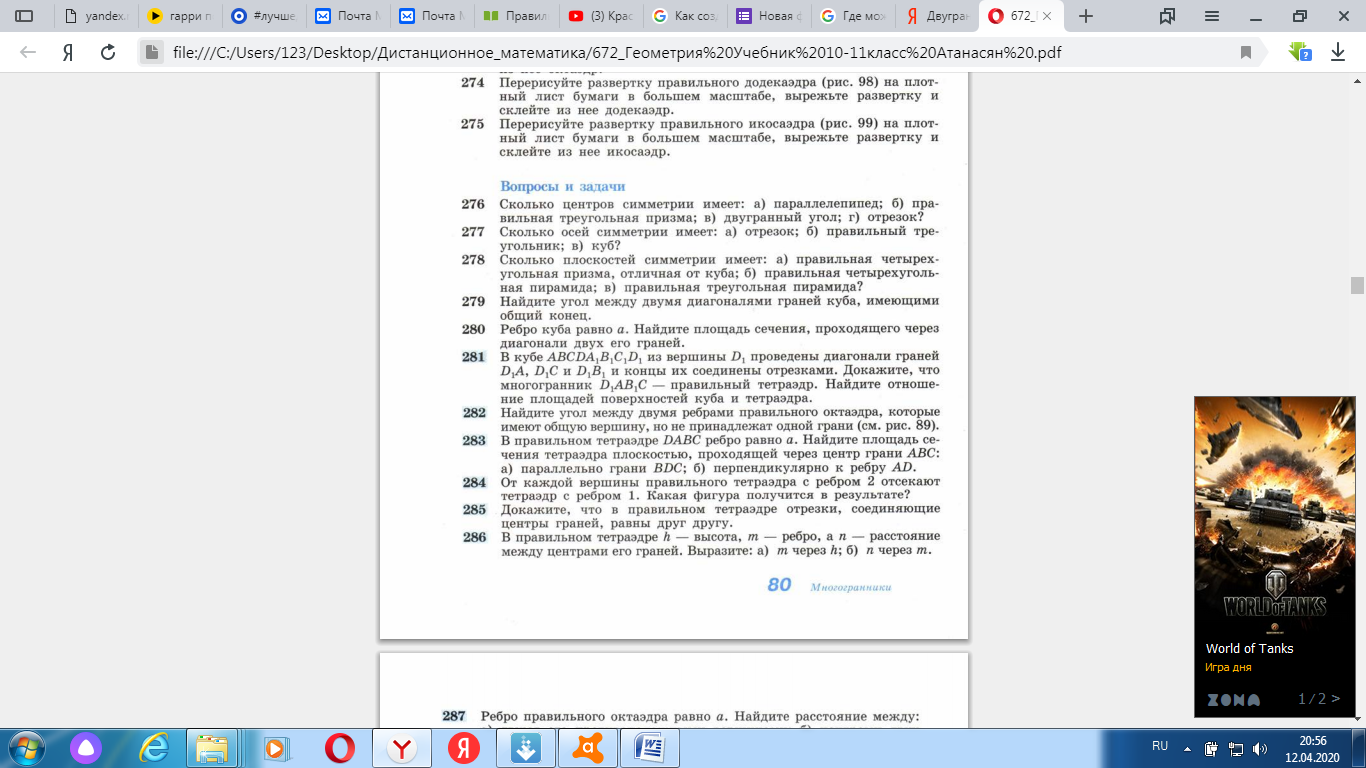 